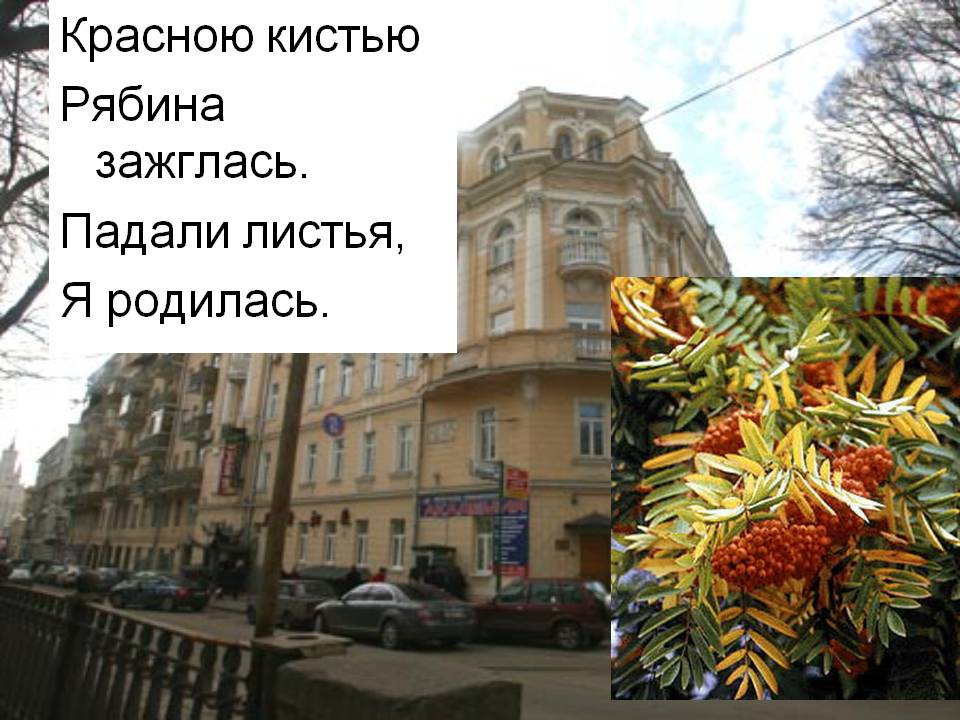  Спорили сотни колоколов.
День был субботний:
                    Иоанн Богослов.
Мне и доныне хочется грызть
Жаркой рябины горькую кисть.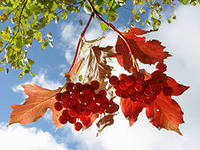                      Август - 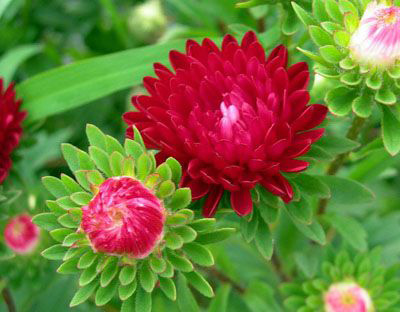                    астры,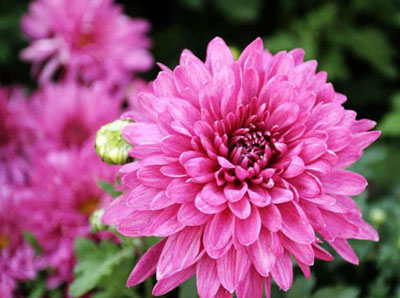            Август - звезды,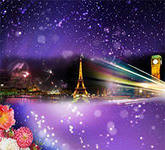                Август – грозди винограда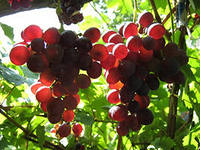                  и рябины  ржавой – 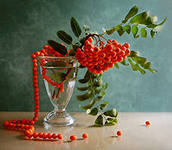                                     август!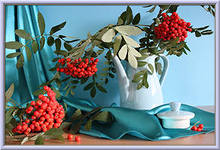 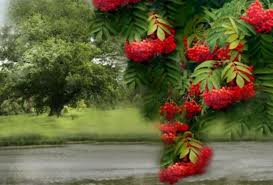 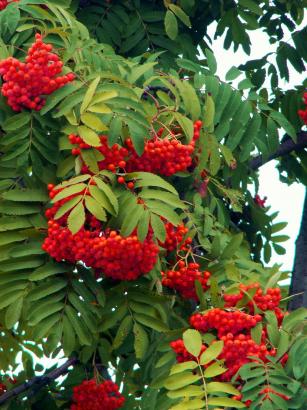 Полновесным, благосклонным
Яблоком своим имперским,
Как дитя, играешь, август.
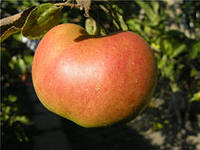 Как ладонью, гладишь сердце
Именем своим имперским:
Август!- Сердце!

Месяц поздних поцелуев,
Поздних роз 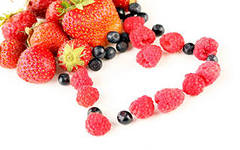 и молний поздних!
Ливней звездных -
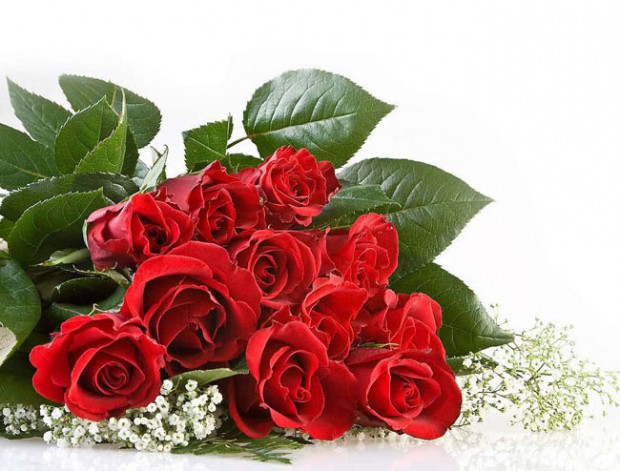 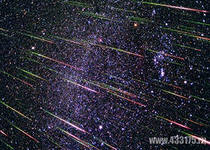                        Август!- Месяц
                     Ливней звездных!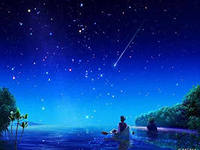 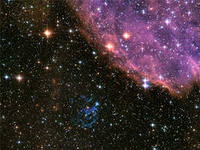             Кто создан из камня,                 Кто создан из глины,            А я серебрюсь и сверкаю!     Мне дело - измена, мне имя - Марина,
          Я - бренная пена морская!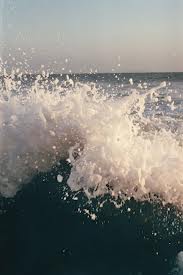 Кто создан из глины, кто создан из плоти -
Тем гроб и надгробные плиты...
- В купели морской крещена - и в полетеСвоем непременно разбита!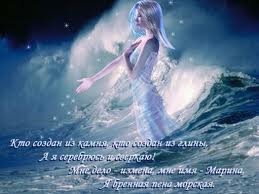 Сквозь каждое сердце, сквозь каждые сети
Пробьется мое своеволье.
Меня - видишь кудри беспутные эти? –Земною не сделаешь болью.Дробясь о гранитные ваши колена,
Я с каждой волной - воскресаю!
Да здравствует пена - веселая пена –Высокая пена морская!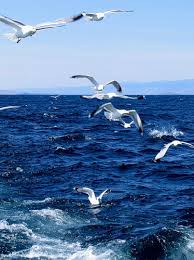 Я с каждой волной воскресаю…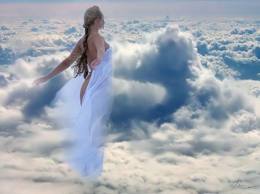 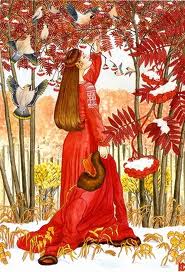 Красною кистью рябина зажглась,.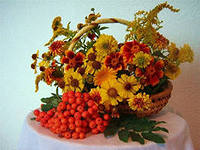                Падали листья, я родилась. рпгПРЛШРРРРОНЕКККН